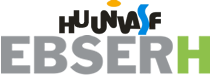 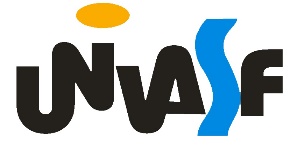 INSTITUIÇÃO – UNIVERSIDADE FEDERAL DO VALE DO SÃO FRANCISCOTERMO DE COMPROMISSO DE ESTÁGIO CURRICULAR (Inexistência de vínculo empregatício conforme Art. 3º Lei nº 11.788/08)Dados da Instituição ConcedenteNOME DA INSTITUIÇÃO: Hospital Universitário Dr. Washington Antonio de BarrosCNPJ:     05.440.725/0002-03 TELEFONE: (87) 2101- 6506/ 6504.  ENDEREÇO: Av. José de Sá Maniçoba, s/nBAIRRO: Centro                                                                                      CEP: 56304- 205. CIDADE: Petrolina     ESTADO: PE                                                                                 REPRESENTADO POR: Ronald Juenyr MendesCARGO: SuperintendenteSUPERVISOR:      CARGO:      CONSELHO DE FISCALIZAÇÃO:                                                   REGISTRO:      SIAPE:      E-MAIL:      ÁREA DE ATUAÇÃO:      LOCAL DE ESTÁGIO:      Dados do EstagiárioNOME:      	 DATA DE NASCIMENTO:   /  /    RG:      		 	CPF:    .   .   -  ENDEREÇO:       		BAIRRO:      	 CEP:   .   -   CIDADE:      		ESTADO:      	 TELEFONE:                                                                                               MATRÍCULA/RA:          CURSO:      	 ANO/SEMESTRE:      	ANO PREVISTO PARA CONCLUSÃO:            PERÍODO:      E-MAIL:      Dados da Instituição de EnsinoINSTITUIÇÃO DE ENSINO: Universidade Federal do Vale do São FranciscoCNPJ: 05.440.725/0001-14                            ENDEREÇO: Av. José de Sá Maniçoba, S/NBAIRRO: Centro                                             CEP: 56.304-205CIDADE:  Petrolina                                        ESTADO: PernambucoTELEFONE:       			           E-MAIL:      ORIENTADOR: Prof.(a)      	           INSTITUTO :      CURSO:       			           DISCIPLINA:      As partes acima têm entre si acordadas o seguinte:I – Para validação do presente Termo de Compromisso de Estágio (TCE), a Instituição de Ensino deve prever concessão de estágio, obrigatório, no projeto pedagógico e indicar professor orientador da área a ser desenvolvida no estágio como responsável pelo acompanhamento e avaliação das atividades (Arts. 2º e 7º da Lei Nº 11.788/08);II – O presente TCE celebrado entre Estagiário, Instituição Concedente e Instituição de Ensino, visa formalizar a realização das atividades do estudante.III – Cabe ao ESTAGIÁRIO:a) Cumprir as normas internas, regulamentos da Instituição Concedente e manter sigilo sobre informações e documentos que possa ter acesso através das atividades desempenhadas;b) Apresentar periodicamente à Instituição Concedente os documentos que comprovem sua regularidade de frequência e matrícula escolar;c) Informar imediatamente por escrito à Instituição Concedente qualquer fato que modifique sua situação escolar como conclusão, alteração, abandono do curso, trancamento ou cancelamento da matrícula, transferência para outro curso ou outra Instituição de Ensino e alterações cadastrais;d) Fornecer à Instituição de Ensino relatórios das atividades com periodicidade mínima de 06 (seis) meses;e) Elaborar em conjunto com a Instituição Concedente e a Instituição de Ensino o Plano de Atividades que poderá ser incorporado a este TCE por meio de Termo Aditivo assinado pelas partes – à medida que forem avaliadas progressivamente as condições de realização;f) No caso de estágio com duração igual ou superior a 01 (um) ano, é direito do (a) aluno (a) período de recesso de 30 (trinta) dias ou, no caso de duração inferior a 01 (um) ano, os dias de recesso serão concedidos de maneira proporcional, conforme Art. 13º Lei 11.788/08;IV. Cabe à INSTITUIÇÃO CONCEDENTE:a) Oferecer ao Estagiário as instalações adequadas para o bom desenvolvimento social, profissional e cultural, bem como manter a disposição documentos que comprovem a relação do estágio;b) Zelar pelo cumprimento das regras estabelecidas no presente TCE, conforme previsto no Art. 9º inciso I Lei N° 11.788/08;c) Orientar o estagiário quanto à realização de suas atividades, previstas neste TCE, nos Relatórios e Planos de Estágio, os quais devem ser compatíveis com o curso do estudante;d) Indicar funcionário do  seu  quadro  de  pessoal  para  supervisionar  no  máximo  05  (cinco)  estagiários simultaneamente;e) Encaminhar com periodicidade mínima de 6 (seis) meses, à Instituição de Ensino relatório de atividades, com ciência obrigatória do estudante (Art. 9° inciso VII Lei N° 11.788/08);f) Por ocasião de desligamento do estagiário, entregar Termo de Realização do Estágio com indicação resumida das atividades desenvolvidas e da avaliação de desempenho (Art. 9º inciso V Lei N° 11.788/08);g) Reduzir nos períodos de avaliação escolar a carga horária do estágio pelo menos à metade, de acordo com o calendário escolar fornecido pela Instituição de Ensino (Art. 10º §2° Lei N° 11.788/08);h) Comunicar à Instituição de Ensino qualquer irregularidade detectada no desenvolvimento do estágio;i) Aplicar ao estagiário a legislação relacionada à saúde e segurança do trabalho, conforme Art. 14º, Lei N°11.788/08;j) Respeitar o disposto no Art. 11° da Lei 11.788/08, no sentido que a duração do estágio não exceda 02 (dois) anos, exceto nos casos de estagiários com necessidades educacionais especiais;m) Observar a carga horária máxima prevista no Art. 10º Inciso I e II da Lei 11.788/08 e nos §1° e §2°;n) Não haverá qualquer responsabilidade da Empresa Brasileira de Serviços Hospitalares – EBSERH seja ela solidária ou subsidiária, no que se refere a eventuais demandas entre estagiário e a instituição UNIVASF.V. Cabe à INSTITUIÇÃO DE ENSINO:Informar a previsão de concessão de estágios no Projeto Pedagógico do curso, a etapa e modalidade da formação escolar do estudante (Art. 7º, Inciso I Lei N° 11.788/08);Contratar o seguro obrigatório contra acidentes pessoais em favor do aluno em estágio, bem como efetuar regularmente o pagamento do referido seguro;c)  Indicar  Professor  Orientador,  da  área  a  ser  desenvolvida  no  estágio,  como  responsável  pelo acompanhamento e avaliação das atividades do estagiário (Art. 7º, Inciso III Lei N° 11.788/08);d)  Exigir  do  estudante  a  apresentação  de  Relatórios  de  Atividades  desenvolvidas  no  estágio  com periodicidade mínima de 06 (seis) meses (Art. 7º, Inciso IV Lei N° 11.788/08);e) Zelar pelo cumprimento do TCE, reorientando o estagiário para outro local em caso de descumprimento de suas normas (Art. 7º, Inciso V Lei N° 11.788/08).f) Exigir do (a) estagiário (a), ao final do estágio, relatório de atividades e frequência conforme estabelecido no TCE e nas normas do curso. O relatório deve ser entregue pelo (a) aluno (a) ao professor orientador de estágios do curso ou cargo equivalente devidamente assinado pelas partes envolvidas (Art. 3º, Inciso I  Lei N° 11.788/08).VI. Motivos de interrupção automática:a) A conclusão ou abandono do curso e o trancamento da matrícula, a transferência para outro curso ou para outra Instituição de Ensino;b) O não cumprimento do TCE ou irregularidade na manutenção dos estagiários;c) Quando o estagiário completar 02 (dois) anos de atividades, exceto quando se tratar estágio de estudantes com necessidades educacionais especiais.Parágrafo Único: Qualquer uma das partes, a qualquer momento poderá solicitar a rescisão do presente TCE, desde que comunique, por escrito, no mínimo com 05 (cinco) dias de antecedência.VII. As partes concordam e estabelecem:a) Qualquer alteração deste TCE será válida somente através de Termos Aditivos assinados por todas as partes e ou representantes legais, os quais farão parte integrante deste instrumento;b) Fica estabelecido que nenhuma das partes tem poderes para representar ou obrigar a outra, a qualquer título ou sob qualquer hipótese;c) Não fica prevista neste TCE qualquer responsabilidade solidária ou subsidiária, sendo que cada parte responderá exclusivamente por seus atos, na medida de sua participação.VIII. Cronograma do Estágio Curriculara) HORÁRIO:b) TOTAL DE HORAS SEMANAIS:   h.c) DURAÇÃO:    /  /     até   /  /    .d) SEGURADORA: MAFPRE VIDA S.A.e) APÓLICE Nº: 206323f) PLANO DE ATIVIDADES (ANEXO I)E, por estarem assim justas e acordadas, as partes assinam o presente em 03 (três) vias, em folhas de papel timbrado, de igual teor e forma, nos termos do Art. 3° Lei 11.788/08.     ,   de         de 20  .       INSTITUIÇÃO DE ENSINO			           INSTITUIÇÃO CONCEDENTE         Assinatura da Pró-Reitoria de Extensão          (Conforme Portaria nº. 435, de 16 de Julho de 2018)            ESTAGIÁRIO (A) 			           	  SUPERVISOR DO CAMPO DE ESTÁGIO    PROFESSOR ORIENTADORDIAPRIMEIRO TURNOSEGUNDO TURNOsegunda-feira  :   as   :    :   as   :  terça-feira  :   as   :    :   as   :  quarta-feira  :   as   :    :   as   :  quinta-feira  :   as   :    :   as   :  sexta-feira  :   as   :    :   as   :  